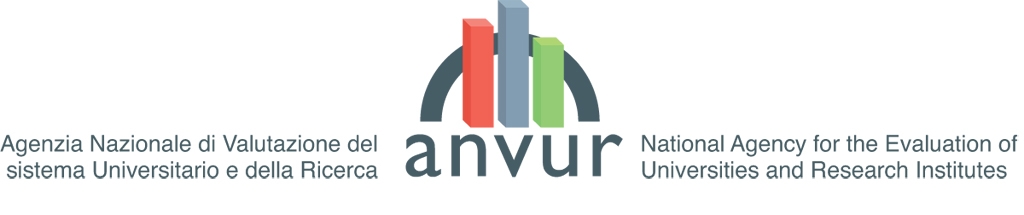 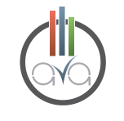 Allegato 6.1 alle Linee Guida per l’accreditamento periodico delle Sedi e dei Corsi di Studio universitariSCHEDA DI MONITORAGGIO ANNUALE DEL CdSVersione del 10/08/2017Viene riportato di seguito un esempio di Scheda di monitoraggio annuale del CdS, disponibile nel portale SUA-CdS (http://ava.miur.it/), i cui contenuti vengono aggiornati annualmente dall’ANVUR. Nello stesso portale è presente una Nota Metodologica con la descrizione dettagliata di ciascun indicatore.Scheda di monitoraggio Annuale del CdS* Immatricolati per la prima volta all’Ateneo	 ** Immatricolati per la prima volta al Sistema UniversitarioGruppo A – Indicatori relativi alla didattica (DM 987/2016, allegato E)Gruppo B – Indicatori di internazionalizzazione (DM 987/2016, allegato E)* Calcolo basato sugli Immatricolati per la prima volta all’AteneoGruppo E – Ulteriori indicatori per la valutazione della didattica (DM 987/2016, allegato E)Indicatori di approfondimento per la sperimentazione – Percorso di studio e regolarità delle carriereIndicatori di approfondimento per la sperimentazione – Soddisfazione e occupabilitàIndicatori di approfondimento per la sperimentazione – Consistenza e qualificazione del corpo docente** Immatricolati per la prima volta al Sistema Universitario o iscritti per la prima volta a una LM	*** Dato disponibile dall’a.a. 2016/2017COMMENTO SINTETICO AGLI INDICATORI E ANALISI DELLE EVENTUALI CRITICITÀ RISCONTRATEDenominazione del CdS __________________________________________________________________________________________________________________Codicione__________________________________________________________________________________________________________________Ateneo__________________________________________________________________________________________________________________Statale o non statale□ Statale□ Non statale□ Non statale□ Non statale□ Non statale□ Non stataleTipo di Ateneo□ Tradizionale□ Tradizionale□ Telematico o con più del 30% dei corsi a distanzaTelematico o con più del 30% dei corsi a distanzaTelematico o con più del 30% dei corsi a distanzaArea geografica□ Nord-est□ Nord-est□ Nord-est□ Nord-ovest□ Centro□ Sud e IsoleClasse di laurea________________________________________________________________________________________________________________________________________________________Tipo□ L□ L□ LMCU□ LMCU□ LMCU□ LM□ LM□ LMErogazione□ Convenzionale□ Mista□ Mista□ Prevalentemente a distanzaPrevalentemente a distanza□ Integralmente a distanzaDurata normale________________________________________________________________________________________________________________________________________________________a.a. 2015/16a.a. 2014/15a.a. 2013/14a.a. 2012/13a.a. 2011/12Programmazione locale□□□□□Programmazione nazionale□□□□□Nessuna programmazione□□□□□a.a. 2015/16a.a. 2014/15a.a. 2013/14Nr. Di altri CdS della stessa classe nell’AteneoNr. di altri CdS della stessa classe nell’area geograficaNr. di altri CdS della stessa classe in Italiaa.a. 2015/16a.a. 2014/15a.a. 2013/14StudentiStudentiStudentiStudentiAvvii di carriera al primo anno* (L; LMCU; LM)Immatricolati puri** (L; LMCU)Se LM, Iscritti per la prima volta a LMIscritti (L; LMCU; LM)Iscritti Regolari ai fini del CSTD (L; LMCU; LM)Iscritti Regolari ai fini del CSTD , immatricolati puri** al CdS in oggetto (L; LMCU; LM)IdIndicatore2015/162015/162015/162015/16			2014/15			2014/15			2014/15			2014/152013/142013/142013/142013/14IdIndicatoreCdSCdS della stessa classeCdS della stessa classeCdS della stessa classeCdSCdS della stessa classeCdS della stessa classeCdS della stessa classeCdSCdS della stessa classeCdS della stessa classeCdS della stessa classeIdIndicatoreCdSnell’Ateneonell’area geoin Italianell’Ateneonell’area geoin Italianell’Ateneonell’area geoin ItaliaiC1Percentuale di studenti iscritti entro la durata normale del CdS che abbiano acquisito almeno 40 CFU nell’a.s.*iC2Percentuale di laureati (L; LM; LMCU) entro la durata normale del corso*iC3Percentuale di iscritti al primo anno (L, LMCU) provenienti da altre Regioni*iC4Percentuale iscritti al primo anno (LM) laureati in altro Ateneo*iC5Rapporto studenti regolari/docenti (professori a tempo indeterminato, ricercatori a tempo indeterminato, ricercatori di tipo a e tipo b)*iC6Percentuale di laureati occupati a un anno dal Titolo (L)iC7Percentuale di laureati occupati a tre anni dal Titolo (LM; LMCU)iC8Percentuale dei docenti di ruolo che appartengono a settori scientifico-disciplinari (SSD) di base e caratterizzanti per corso di studio (L; LMCU; LM), di cui sono docenti di riferimentoiC9Valori dell’indicatore di Qualità della ricerca dei docenti per le lauree magistrali (QRDLM) (solo LM, valore di riferimento: 0,8)IdIndicatore2015/162015/162015/162015/162015/16			2014/15			2014/15			2014/15			2014/152013/142013/142013/142013/14IdIndicatoreCdSCdS della stessa classeCdS della stessa classeCdS della stessa classeCdS della stessa classeCdSCdS della stessa classeCdS della stessa classeCdS della stessa classeCdSCdS della stessa classeCdS della stessa classeCdS della stessa classeIdIndicatoreCdSnell’Ateneonell’area geoin Italiain Italianell’Ateneonell’area geoin Italianell’Ateneonell’area geoin ItaliaiC10Percentuale di CFU conseguiti all'estero dagli studenti regolari sul totale dei CFU conseguiti dagli studenti entro la durata normale del corso*iC11Percentuale di laureati (L; LM; LMCU) entro la durata normale del corso che hanno acquisito almeno 12 CFU all’estero*iC12Percentuale di studenti iscritti al primo anno del corso di laurea (L) e laurea magistrale (LM; LMCU) che hanno conseguito il precedente titolo di studio all’estero*IdIndicatore2015/162015/162015/162015/16			2014/15			2014/15			2014/15			2014/152013/142013/142013/142013/14IdIndicatoreCdSCdS della stessa classeCdS della stessa classeCdS della stessa classeCdSCdS della stessa classeCdS della stessa classeCdS della stessa classeCdSCdS della stessa classeCdS della stessa classeCdS della stessa classeIdIndicatoreCdSnell’Ateneonell’area geoin Italianell’Ateneonell’area geoin Italianell’Ateneonell’area geoin ItaliaiC13Percentuale di CFU conseguiti al I anno su CFU da conseguire**iC14Percentuale di studenti che proseguono nel II anno nello stesso corso di studio**iC15Percentuale di studenti che proseguono al II anno nello stesso corso di studio avendo acquisito almeno 20 CFU al I anno**iC15BISPercentuale di studenti che proseguono al II anno nello stesso corso di studio avendo acquisito almeno 1/3 dei CFU previsti al I anno**iC16Percentuale di studenti che proseguono al II anno nello stesso corso di studio avendo acquisito almeno 40 CFU al I anno**iC16BISPercentuale di studenti che proseguono al II anno nello stesso corso di studio avendo acquisito almeno 2/3 dei CFU previsti al I anno**iC17Percentuale di immatricolati (L; LM; LMCU) che si laureano entro un anno oltre la durata normale del corso nello stesso corso di studio**iC18Percentuale di laureati che si iscriverebbero di nuovo allo stesso corso di studioiC19Ore di docenza erogata da docenti assunti a tempo indeterminato sul totale delle ore di docenza erogataiC20Rapporto tutor/studenti iscritti (per i corsi di studio prevalentemente o integralmente a distanza)IdIndicatore2015/162015/162015/162015/162015/16			2014/15			2014/15			2014/15			2014/152013/142013/142013/142013/14IdIndicatoreCdSCdS della stessa classeCdS della stessa classeCdS della stessa classeCdS della stessa classeCdSCdS della stessa classeCdS della stessa classeCdS della stessa classeCdSCdS della stessa classeCdS della stessa classeCdS della stessa classeIdIndicatoreCdSnell’Ateneonell’area geoin Italiain Italianell’Ateneonell’area geoin Italianell’Ateneonell’area geoin ItaliaiC21Percentuale di studenti che proseguono la carriera nel sistema universitario al II anno**iC22Percentuale di immatricolati (L; LM; LMCU) che si laureano, nel CdS, entro la durata normale del corso** iC23Percentuale di immatricolati (L; LM; LMCU) che proseguono la carriera al secondo anno in un differente CdS dell’Ateneo**iC24Percentuale di abbandoni del CdS dopo N+1 anni**IdIndicatore2015/162015/162015/162015/162015/16			2014/15			2014/15			2014/15			2014/152013/142013/142013/142013/14IdIndicatoreCdSCdS della stessa classeCdS della stessa classeCdS della stessa classeCdS della stessa classeCdSCdS della stessa classeCdS della stessa classeCdS della stessa classeCdSCdS della stessa classeCdS della stessa classeCdS della stessa classeIdIndicatoreCdSnell’Ateneonell’area geoin Italiain Italianell’Ateneonell’area geoin Italianell’Ateneonell’area geoin ItaliaiC25Proporzione di laureanti complessivamente soddisfatti del CdSiC26Proporzione di laureati occupati a un anno dal Titolo (LM; LMCU)iC27Rapporto studenti iscritti/docenti complessivo (pesato per le ore di docenza)iC28Rapporto studenti iscritti al primo anno/docenti degli insegnamenti del primo anno (pesato per le ore di docenza)iC29Rapporto tutor in possesso di Dottorato di Ricerca / Iscritti (per gli Atenei Telematici o con più del 30% dei corsi a distanza, DM 987/2016)***Questo spazio libero è dedicato al commento sintetico degli indicatori considerati più utili alla misurazione del raggiungimento degli obiettivi prefissati dal CdS. È possibile inoltre, a seguito dell’analisi delle criticità riscontrate, rendere conto delle azioni poste in essere o previste al fine del loro superamento.